.Intro 16 beats, Begin with Lyrics.  NO Tags, NO RestartsS1: Shuffle forward RLR, Rock-Recover, Shuffle back LRL, RockBack-RecoverS2: 1/4Turn Hip bumps, Chasse RLR, RockBack-Recover Chasse LRLS3: Rock-Recover, Triple Step 1/2 Turn, Rock-Recover, Triple Step 1/2 TurnS4: Rock Right-Recover, Cross Shuffle, Rock Left-Recover, Cross ShuffleS5: Step Wide & Slide Triple Step 1/4 Turn, Rock-Recover Triple Step 1/4 TurnPlease do not alter this step sheet in any way. If you would like to use on your website please make sure it is in its original format and include all contact details on this script.Contact: willbeys@aol.comGod Bless a Country Girl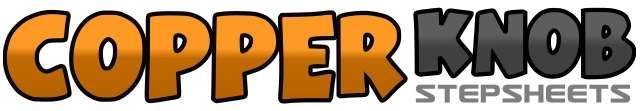 .......Count:40Wall:4Level:High Beginner.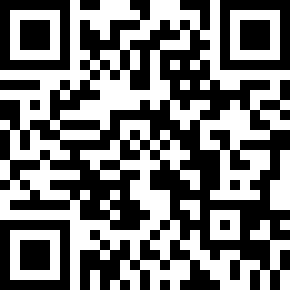 Choreographer:Bobbey Willson (USA) - March 2018Bobbey Willson (USA) - March 2018Bobbey Willson (USA) - March 2018Bobbey Willson (USA) - March 2018Bobbey Willson (USA) - March 2018.Music:God Bless a Country Girl - The LacsGod Bless a Country Girl - The LacsGod Bless a Country Girl - The LacsGod Bless a Country Girl - The LacsGod Bless a Country Girl - The Lacs........1&2Step forward Right, Step Left to Right, Step forward Right3  4Rock forward Left, Recover on Right5&6Step back Left, Step Right to Left, Step back Left7  8Rock back Right, Recover on Left1  2Turn 1/4 left and Step Right to right and bump hip, Step Left and bump hip to left3&4Step Right to right, Step Left to Right, Step Right to right5  6Rock back Left, Recover on Right7&8Step Left to left, Step Right to Left, Step Left to left1 2Rock forward Right, Recover on Left3&4Turning 1/2 to right Step Right, Left, Right5 6Rock forward Left, Recover on Right7&8Turning 1/2 to left Step Left, Right, Left1  2Rock Right to right, Recover on Left3&4Cross Right over Left, Step Left behind Right, Cross Right over Left5  6Rock Left to left, Recover on Right7&8Cross Left over Right, Step Right behind Left, Cross Left over Right1  2Step Right wide to right, Slide Left to Right3&4Turning 1/4 left Step Right, Left, Right5  6Rock Left to left, Recover on Right7&8Turning 1/4 left Step Left, Right, Left